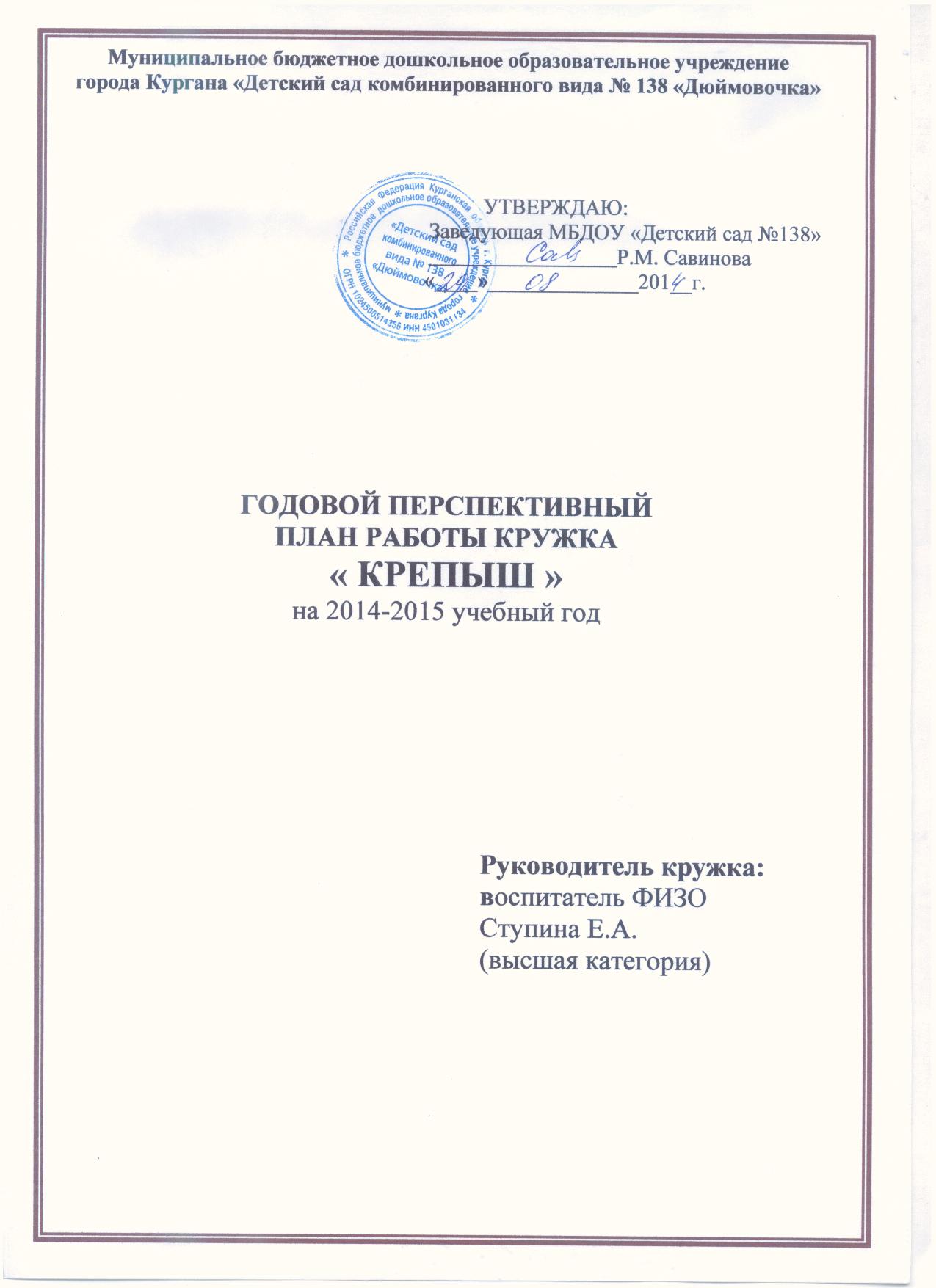 Пояснительная запискаДанная рабочая программа является нормативно – управленческим документом образовательного учреждения, характеризующей систему организации образовательной деятельности воспитателя. Рабочая программа показывает как с учетом конкретных условий образовательных потребностей и особенностей развития дошкольного возраста воспитатель создает индивидуальную педагогическую модель образования в соответствии с требованиями федеральных государственных стандартов дошкольного образования.Основой для разработки рабочей программы по физической культуре и оздоровительной работе предстали:- Методические пособия-Федеральные государственные требования к структуре основной образовательной программы дошкольного образования Приказ от 23 ноября 2009г.№ 655,- Типовое положение о дошкольном образовательном учреждении от 12 сентября 2008 г.№666,- СанПиН 2.4.1.2660 – 10.Рабочая программа по кружку «Крепыш» охватывает возрастной период с 4 до 7 лет.Гумманизация образовательного процесса в ДОУ предполагает ,прежде всего, создание максимально благополучных условий для гармоничного развития ребенка.Период дошкольного детства – наиболее важный в становлении двигательных функций ребенка, особенно его физических качеств. Совершенствование физического воспитания детей дошкольного возраста приобрело особую значимость в связи с концепцией российского образования в нашей стране.В целях реализации дополнительного образования, обеспечение интеллектуального личностного и физического развития ребенка, организуется работа кружка «Крепыш».Целью работы кружка является укрепить здоровье детей и практическая помощь детям в овладении умений и навыков вести здоровый образ жизни.В рабочей программе кружка «Крепыш» выделены оздоровительные, образовательные и воспитательные задачи физического воспитания. Предусматривается охрана жизни, укрепление здоровья ребенка, поддержка его бодрого, жизнерадостного настроения, совершенствование всех функций организма, полноценного физического развития.Задачи программы:1. Образовательные задачи.* Совершенствование техники выполнения основных видов движений.*  Развитие представлений об окружающем мире и себе.* Формирование мотивации на ведение здорового образа жизни.* Совершенствование двигательной системы, позволяющей более быстро адаптироваться дошкольникам в новых условиях и требованиях школы.2.Воспитательные задачи.* Воспитание интереса к играм, положительных нравственно – волевых качеств.* Воспитание физических качеств: ловкости, быстроты, выносливости и силы.* Привитие интереса к самостоятельным занятиям физкультурой.* Воспитание осознанного отношения ребенка к своему здоровью, накопление знаний о здоровье и развития умений оберегать, поддерживать и сохранять его.Оздоровительные задачи.* Укрепление здоровья, через комплекс подобранных упражнений.* Развитие эмоциональной сферы, обогащение духовного мира.* Обеспечение безопасности детей.* Формировать потребность в ежедневной двигательной активности и способность ее регулировать.Для реализации задач в ДОУ созданы следующие условия:- имеется физкультурный зал для занятий, который оборудован необходимым инвентарем: гимнастические скамейки, спортивные маты, шведская стенка, наклонная и ребристая доски, массажные коврики, волейбольный мяч, баскетбольные мячи, футбольный мяч, спортивная игра бадминтон и городки, обручи, канат и другое необходимое оборудование.-имеется картотека упражнений для укрепления дыхательной системы, зрения, профилактики плоскостопия и нарушения осанки, для релаксации, атлас  организм человека.- имеется картотека подвижных игр оздоровительной направленности.В процессе подготовки и проведения обязательно учитывается психофизические особенности детей 4-7 лет. В этом возрасте идет постоянный рост и развитие органов, формирование всех жизненно важных систем, поэтому игры и упражнения, используемые на занятиях кружка, направлены на укрепление сердечнососудистой, дыхательной системы, формирование правильной осанки, укрепление связочно-мышечного аппарата стопы, зрения. Игры и игровые упражнения подбираются таким образом что бы , ребенок приобретал умения заботиться о своем организме, а в дальнейшем мог вести здоровый образа жизни.Результаты реализации программы:В результате посещения кружка дети знакомятся с понятием правильная осанка, гимнастика для глаз, правильное дыхание. У них формируются умения и навыки играть в спортивные игры и упражнения. Играют в оздоровительные игры и умеют успокаивать и расслаблять свои мышцы. Могут сохранять и поддерживать  своем здоровье.Содержание.1. Пояснительная записка.2. Задачи программы.3. Содержание курса программы.4. Примерное тематическое планирование в средней, старшей и подготовительной группе.5. Диагностическое обследование детей. 6. Список литературы.Тематическое планирование занятий на 2014 – 2015 учебный годкружка "Крепыш"Содержание курса программы для детей среднего возраста.Занятия проводятся с группой детей одного возраста два раза в месяц. Количество детей в группе 10-15 человек. Длительность занятий 15 - 20 минут.У детей средней группы  необходимо отрабатывать технику выполнений основных видов движений (метание, прыжки, ходьба, бега и т.п).Воспитывать осознанное отношение ребенка к своему здоровью, развитие умений оберегать, поддерживать и сохранять его. Поддерживать интерес к физическим упражнениям и к спорту, в двигательной активности использовать подвижные и малоподвижные игры.Воспитывать умения играть в коллективе, подчинять собственные желания интересам коллектива, оказывать помощь товарищам в сложных ситуациях.К концу года дети должны уметь.1. Ходить и бегать, согласуя движения рук  и ног.2. Лазать по гимнастической стенке разными способами.3. Сохранять равновесие на ограниченной площади опоры.4.Принимать правильное исходное положение в прыжках с места, мягко приземляться.5. Выполнять правила в подвижных играх.6. Осознано бережно относиться к своему здоровью.Содержание курса программы для детей старшего возраста.Занятия проводятся с группой детей одного возраста два раза в месяц. Количество детей в группе 10-15 человек. Длительность занятий 20 минут.У детей старшего возраста необходимо развивать физические и волевые качества: гибкость, координацию движений, воспитывать желание заниматься физическими упражнениями, выполнять упражнения осознано.Укреплять здоровье детей через закаливающие процедуры.Воспитывать положительные черты характера: трудолюбие, волю, чувство товарищества и взаимопомощи.К концу года дети должны уметь.Ходить и бегать легко, ритмично, сохраняя правильную осанку, направление и темп.Выполнять упражнения на статическое и динамическое равновесие.Участвовать в упражнениях с элементами спортивных игр.Выполнять физические упражнения из  разных и. п. четко и ритмично, заданном  темпе, под музыку, по словесной инструкции.Иметь представление о своем здоровье и ЗОЖ, значение гигиенических процедурах.Содержание курса программы для детей подготовительного возраста.Занятия проводятся с группой детей одного возраста два раза в месяц. Количество детей в группе 10-15 человек. Длительность занятий 25 минут.У детей подготовительной группы необходимо совершенствовать технику выполнения действий с мячом. Формировать мотивацию на ведение здорового образа жизни. Воспитывать осознанное отношение ребенка к своему здоровью. Поддерживать интерес к различным видам спорта, в двигательной активности использовать элементы спортивных игр и упражнений. Воспитывать умения играть в коллективе.К концу года дети должны уметь.1. Свободно действовать с мячом, реагировать на сигнал.2. Уверено владеть «азбукой движений».3. Осознано относиться к своему здоровью, обладать необходимым запасом знаний о здоровье и умений его оберегать.4. Точно выполнять правила в спортивных играх.Спортивные игры:Баскетбол, хоккей, футбол, бадминтон, городки.Интеграция содержания образовательной области.Литература.1. В.Г.Алямовская «Как воспитать здорового ребенка» - М: «Линика – Пресс» 1993 г.2. «Дети – наше будущее. Здоровые дети – счастливое будущее!» Пособие – Курган. 2006г.3. М.А.Давыдова «Спортивные мероприятия для дошкольников». – М: «ВАКО» 2007 г.4.Н.Ф.Дик «Увлекательные физкультурные занятия для дошкольников» Москва «Русское слово» 2007г.5. «Здоровье и гармония личности ребенка» - Н. Новгород. 2002г.6.М.Ю.Картушина «Сценарии оздоровительных досугов для детей 6-7 лет». Творческий Центр «Сфера» Москва 2007г.7. А.И.Фомина «»Физкультурные занятия и спортивные игры в детском саду». – М: «Просвещение» 1986г.8. Л.А.Обухова, Н.А.Лемяскина «Тридцать уроков здоровья для детей» - М: Т.Ц. «Сфера» 2002г.9. В.С.Преображенский «Учись ходить на лыжах». - М: «Просвещение»1983г.10.М.А.Рунова «Движение день за днем». – М: «Линекс – пресс» 2007г.11. Т.В.Спиридонова «Сценарии спортивных праздников». – Курган 2004г.№Тема занятийСодержание программыСроки1.-2.Диагностика"Паспорт здоровья и физического развития детей"Мониторинг детей выявление уровня физического развития детей.сентябрь13."Наша традиция быть здоровым"1. Познакомить детей с понятием здоровье.2.Формировать положительную мотивацию к ЗОЖ.3. Воспитывать чувство взаимопомощи.4.Развивать основные физические качества.октябрь4."Соблюдай режим дня".1.Формировать первичные навыки здорового образа жизни.2.Закрепить в игровой форме навыки выполнения циклических упражнений (бег, ходьба, прыжки).3.Вызвать у детей положительный эмоциональный настрой.4. Формировать уважительное отношение к силе, ловкости и доброте.октябрь5."Игровая оздоровительная гимнастика после дневного сна".1.Совершенствовать основные физические качества.2.Формировать устойчивый интерес к занятиям физической культуры.3.Воспитывать положительные черты характера: трудолюбие, волю, чувство товарищества и взаимопомощи.4. Развивать умения познавать красоту тела.ноябрь6."Поиграй со мной мама. (День Матери)."1. Закрепить умения и навыки: прыжки, упражнения с мячом, бег с препятствием.2. Воспитывать смелость, ловкость и силу.3.Пропоганда здорового образа жизни, приобщение семьи к физкультуре и спорту.ноябрь8."Босиком бы пробежаться."1.Укреплять мышечно – связочный аппарат стоп и голени.2. Развивать у детей физические качества: гибкость, координацию движений.3. Воспитывать желание заниматься физическими упражнениями.декабрь9."Мой веселый звонкий мяч."1. Закреплять умения ходить и бегать, согласовывая движения рук и ног.Закрепить умения сохранять равновесие при ходьбе по ограниченной поверхности.2.Развивать физические качества ловкость, выносливость и внимание.3.Довести до сознания детей, что двигательная активность является одним из источников крепкого здоровья.декабрь10."Палочка выручалочка."1. Познакомить детей со строением своего тела.2. Развивать умения детей в правильной последовательности выполнять общеразвивающие упражнения.3. Формировать любовь и осознанное отношение к выполнению упражнений и игр, которые наиболее полезны для укрепления организма.январь11."Путешествие в страну здоровья."(вместе с родителями)1.Обогащать двигательный опыт детей, стимулировать инициативные действия в различных видах упражнений.2. Развивать ловкость, выносливость и волю к победе.3.Вызвать положительные эмоции, устойчивый интерес к занятием спортом.январь12.Мы здоровью скажем да.1. Развивать умения детей ритмично, пластично двигаться, выполняя четко шаги.2.При выполнении дыхательных упражнений, вдох делать через нос, выдох – через слегка открытый рот.3.Поддерживать дружеские взаимоотношения.4.Формировать умения молча наслаждаться музыкой, прислушиваться к ее звукам.февраль13.Оздоровительные диски.1.Формировать устойчивый интерес к выполнению физических упражнений.2.Развивать основные физические качества.3.Создовать благоприятные условия для укрепления здоровья.4. Развивать чувство любви к Родине, чувство гордости за нее.февраль14."Витаминки и ее друзья"1. Развивать и совершенствовать двигательные умения и навыки детей.2. Закреплять умения ходить и бегать согласовывать движения рук и ног, ползать и пролезать через обруч.3. Формировать правильную осанку.март15.Будь здоров.(занятие вместе с родителями)1.Помочь родителям и детям ощутить радость, от совместной двигательно – игровой деятельности.2.Обогащать опыт вербального и невербального взаимодействия родителей и ребенка, умение открыто выражать свои чувства.3. Развивать смелость и ловкость.4.Закреплять знания детей о овощах и фруктах. Об их пользе для здоровья человека.март16.Раз дощечка два дощечка будет лесенка.1.Развивать умения бегать легко ритмично, энергично, отталкиваясь носком.2. Воспитывать самостоятельность в решении двигательных задач.3. Развивать умения выполнять движения  в соответствии с характером музыки.4.Расширять  представления детей о своих физических возможностях.апрель17.Фитобол.1.Содействовать развитию основных движений.2.Воспитывать смелость и самостоятельность.3.Совершенствовать гигиенические навыки детей в игровой форме.апрель18.По дорожке босиком.1. Развивать ловкость рук и ног, манипуляции с облегченными предметами.2.Расширять двигательный опыт детей.3. Воспитывать ловкость и выносливость.4.Укреплять мелкие мышцы кистей рук и стопы.май16.Подвижные игры как средство формирование самооценки.1. Развивать воображение, творческие способности детей.2.Поощрять желание детей участвовать  в играх.3. Развивать умения детей регулировать напряжение внимания и мышечной деятельности в зависимости от игровой деятельности.майОбразовательнаяобластьСодержание и средства организации образовательного процесса«Физическое развитие»Сохранение и укрепление физического и психического здоровья детей.Развитие музыкально – ритмической деятельности на основе основных движений и физических качеств.«Познавательное развитие»В двигательной активности как способа усвоения ребенком предметных действий, а так же одного из средств овладения операциональным составом различных видов детской деятельности.«Социально – коммуникативноеразвитие»Приобщение к ценностям физической культуры; формирование первичных представлений о себе, собственных двигательных возможностях; приобщение к элементарным общепринятым нормам и правилам взаимоотношения со сверстниками и взрослыми в совместной двигательной активности.«Художественно-эстетическое развитие»Развитие представлений и воображения для освоения двигательных эталонов в творческой форме, моторики для успешного освоения указанных областей.«Речевое развитие»Развитие свободного общения со взрослыми и детьми в части необходимости двигательной активности и физического совершенствования; игровое общение.